n temeiul art.  şi art. 39 din Legea apelor nr. 107/1996, cu modificările şi completările ulterioare, şi al Hotărârea Guvernului nr. 20/2017 privind organizarea şi funcţionarea Ministerului Apelor şi Pădurilor, cu modificările şi completările ulterioarePrevederi generaleArt. 1. Prezenta metodologie are drept scop adoptarea unor reguli uniforme pentru definirea noţiunii de albie minoră, precum şi pentru reglementarea modalităţilor concrete de stabilire a limitelor şi de delimitare în teren a albiilor minore ale apelor de suprafaţă aflate in proprietatea a statului, indiferent de entitatea care le , pentru a permite  a aflate in domeniul publica statului, precum si pentru actualizarea "Atlasului Cadastrului Apelor din România", editat în anul 1992 de IGFCOT, în partea I "Date morfo-hidrografice asupra rețelei hidrografice de suprafațăDispoziţii generale. Cadru Legislativ.Art. 2. Condiţiile de aplicare ale prezentei metodologii respectă prevederile art. 1, alin.(4) şi (5) şi art. 3 din Legea Apelor nr. 107/1996 cu modificările şi completările ulterioare.Art. 3care alcătuiesc domeniul public al statului şi al unităţilor administrativ-teritoriale sunt prevăzute din Legea nr. 213 /1998 cu modificările şi completările ulterioare.Datele de identificare ale mijloacelor fixe aflate în domeniul public al statului şi în administrarea Administraţiei Naţionale „Apele Române”, instituție publică aflată în coordonarea autoritatii publice centrale in domeniul apelor sunt prevăzute în Anexa nr. 12 la H.G. nr. 1705/2006Datele de identificare ale mijloacelor fixe aflate în domeniul public al statului şi în administrarea altor entitati sunt prevăzute în Anexe similare la Hotrrile de Guvern sau alte acte normative din categoria legislatiei secundare, emise pentru aceasta.Art. 4Regimul de folosire a albiilor minore, regimul de servitute şi de exploatare, protecția albiilor minore, a malurilor şi a lucrărilor de gospodărire a apelor, regimul lucrărilor care se construiesc pe ape sau care au legătură cu apele etc. sunt reglementate de Legea nr. 107/1996, cu modificările şi completările ulterioare. Art. 5Caracteristicile albiei minore ale cursulului de apă constituie o categorie ce furnizează date tehnice sistemului informațional ce alcătuiește Fondul național de date de gospodărire a apelor. Art. 6Delimitarea, evidența, , sinteza şi gestionarea datelor tehnice şi economice privind terenurile care aparţin albiilor minore şi care fac parte din domeniul public al statului se asigură şi au la bază respectarea prevederilor Legii Apelor nr. 107/1996 cu modificările şi completările ulterioare, Legii nr. 213/1998, cu modificările și completările ulterioare, Legii cadastrului şi publicităţii imobiliare nr. 7/1996, republicată, cu modificările și completările ulterioareArt. 7Obiectul prezentei metodologii îl reprezintă stabilirea limitelor albiilor minore ale cursurilor de apă, inventariate şi codificate până la ordinul 6, sunt prezentate în , ca lungime totală, lungime cu ax de referință al albiei minore şi figurate în partea a II-a "Harta hidrografică a României", scara 1:100.000, si furniza informa necesare reactualizării acestuiaArt. 8Pentru organizarea acţiunii de delimitare a terenurilor cuprinzând albiile minore ale cursurilor de apă care aparțin domeniului public, , se vor avea în vedere suprafețele acoperite cu lucii de apă, stabilite prin , precum si orice alte informatii  cu privire la existenta unor alte albii minore ale cursurilor de apă, cuvete ale lacurilor artificiale, ale lacurilor naturale şi ale bălților amplasate în albiile minore care intrunesc conditiile legale de, sau care si-au pierdut n timp caracteristicile iniiale  fi ncadrate n "Atlasul Apelor "Art. 9 Delimitarea albiilor minore care domeniului public al statului se de comisii formate din personal desemnat de conducerea , la reprezentani unitilor administrativ teritoriale (publice locale).Organizarea activitii de delimitare a albiilor minore ale cursurilor de ap, responsabilitile i competenele personalului propriu desemnat pentru aceasta, precum i componena comisiei de delimitare se stabilesc prin decizii interne ale conducerii  cu respectarea prezentei metodologiiArt. 10  Lucrările de delimitare, întocmite de specialişti cu pregătire în mai multe domenii, constituie o activitate de inventariere sistematică și periodică care are ca scop înregistrarea în sistemul informational specific gospodaririi apelor a informațiilor care se culeg şi se sistematizează, respectiv date topografice și hidrologice pentru cursurile de apă cadastrate de pe teritoriul Românei, si pentru albiile minore necadastrate care ntrunesc conditiile legale pentru Datele rezultate din  se înregistrează conform legale în Fondul naţional de date de gospodărire a apelor,  conform art. 6 din Ordinul MMGA nr.1276/2005 privind aprobarea Metodologiei de organizare, păstrare şi gestionare a din Romania.din sunt preluate în cadrul de înregistrare sistematică actualiz periodic. Art. 11 Delimitarea albiilor este activitate premergătoare înscrierii în , nu există acte.Art. 12 In cazul n care pe parcursul delimitrii albiei minore se constat existena unor lucrri pe ape care au ali deinatori entiti publicen comisie, în calitate de invitai  Reprezentanii administraiei publice locale (Autorităţile administraţiei publice locale) ce particip n cadrul comisiilor acord sprijin informaţional, tehnic şi de altă natură, în limitele competenţeloresponsabilitatea identificrii limitelor albiei minore,a terenurilor suprafeţelor terestre i acvatice, inclusiv a terenurilor aflate permanent sub apă din domeniul public al statului revine administratorilor  legislaţiei.Criterii de delimitare a albiilor minore Art. 13Pentru cursurile de apă ale râurilor stabilirea limitelor albiei minore se realizează pe etape de analiză geomorfologică, hidraulică şi/sau prin verificri n teren a secţiunii de curgere a apei, prezentate în detaliu în Anexa nr. 2, constând în:Analiza în mediu GIS a hărților digitale, a Modelului Numeric al Terenului şi adoptarea liniei malurilor albiei minore acolo unde sunt identificate schimbări bruşte (pronunate) ale pantei terenului imediat adiacent liniei talvegului cursului de apă;Analiza secțiunilor transversale ale albiilor cursurilor de apă şi adoptarea liniei malurilor acolo unde sunt identificate schimbări bruşte ale pantei terenului imediat adiacent liniei talvegului cursului de apă;Analiza din punct de vedere hidraulic utilizând una dintre metodele clasice de calcul hidraulic al curenților liberi în regim lent sau rapid de mișcare prin albii deschise, integrate în softuri de specialitate recunoscute la nivel internațional acolo unde albiile sunt slab incizate şi nu poate fi pusă în evidență linia malurilor în profil transversal, dar si în cazurile în care la viituri se activează curgerea prin albii paralele. În mod excepţional, dacă va considera că, conditiile locale geomorfologice sau de orice altă natură impun aceasta, comisia de delimitare a albiei minore poate decide să se efectueze analiza din punct de vedere hidraulic;Validarea rezultatelor obținute la etapele anterioare, prin analizarea ortofotoplanurilor, hărților cartografice în vederea identificării prezenței vegetației, depozitelor aluvionare, schimbării tipului de sol la trecerea n albia majoră şi prin vizite în teren.În cadrul etapei de identificare a liniei malurilor albiilor minore, ce presupune analiza din punct de vedere hidraulic acolo unde albiile sunt slab incizate şi nu poate fi pusă în evidență linia malurilor, albiilor bine incizate delimitate de versanţi foarte înalţi dar nu se pot identifica malurile în profil transversal, sau în cazurile în care la viituri se activează curgerea prin albii paralele, linia malului se va considera la nivelul apei corespunzător debitului maxim cu probabilitatea anuală de depășire de 50%, reprezentativ pentru regimului actual de curgere;In cazul in care vor fi necesare delimitri pe criterii hidraulice, studiile necesare vor fi elaborate de ctre entiti atestate pentru domeniul gospodririi apelor de ctre autoritatea central din domeniul apelor La solicitarea albiei minore, datele hidrologice necesare delimitării a vor fi puse la dispoziţie de către Institutul Naţional de Hidrologie şi Gospodărirea Apelor şi/sau Serviciile Hidrologice din cadrul Administraţiilor Bazinale de ApăÎn cazul unei albii minore instabile, susceptibilă de a-şi modifica poziția şi mărimea, inclusiv din zona cursurilor de apă în aval de baraje, se va defini un spațiu de mobilitate funcțional care va avea în vedere evoluția naturală a acesteia, generată de caracteristicile geomorfologice şi hidrologice proprii cursului de apă, iar suprafața aferentă va fi determinată prin studii de specialitate. Spaiul de mobilitate astfel definit se constituie ca albie minoră.Art. 14Pentru lacurile de acumulare permanente delimitarea albillor minore se va realiza n conformitate cu prevederile art. 33^1 din Legea Apelor nr. 107/1996 cu modificrile i completrile ulterioareArt. 15Pentru lacurile de acumulare nepermanente frontale, suprafaţa albiei minore este asimilată cu suprafaţa ocupată de apă pe toată lungimea acumulării la nivelul corespunzător tranzitării debitului maxim cu probabilitatea anuală de depășire de 50%, reprezentativ pentru regimului actual de curgere. Suprafața se extinde până la racordarea acesteia cu suprafața albiei minore corespunzătoare de pe cursul de râu din amonte.Art. 16În cazul lacurilor naturale şi al bălţilor situate adiacent albiilor minore ale cursurilor de apă, cuvetele acestora se consideră până la nivelurile medii multianuale înregistrate. Art. 17În albia minoră a cursului de apă se includ următoarele suprafeţe de teren: a) suprafața de albie la niveluri corespunzătoare cotelor liniei malului albiei minore stabilite conform precizărilor de la Art. 13;b) suprafeţele ocupate de prundişuri, nisipuri şi bolovănişuri, zonele din care se extrag materiale aluvionare, precum i zonele de teren de orice fel, inclusiv cele impadurite, care sunt acoperite de apă la niveluri corespunzătoare cotelor liniei malului albiei minore stabilite potrivit precizărilor de la art. 13 precum și suprafețele de teren acoperite de apele care îşi modifică frecvent cursul; c) suprafețele ce reprezintă foste albii minore, părăsite în prezent de cursul principal al apei, dar care în timpul apelor mari corespunzătoare debitului maxim cu probabilitatea anuală de depășire 50, reprezentativ pentru regimului actual de curgere, sunt reactivate i folosesc la scurgerea debitelor; d) insulele care nu sunt în legătură cu malul la niveluri corespunzătoare cotelor liniei malului albiei minore stabilite conform precizarilor de la . 13. Legătura cu malul se defineşte ca fiind o formatiune geomorfologica naturală sau o construcţie/ amenajare artificială dacă aceasta reprezintă o lucrare autorizată şi este destinată explicit realizării unei legături cu malul ce nu permite prin construcţie tranzitarea debitelor.Art. 18În cazul existenței unor maluri abrupte şi înalte, albia cursului de apă se limitează la aceste maluri, care se includ în albia minoră. Dacă malurile sunt consolidate în mod natural sau prin lucrări, zona consolidată face parte din albia minoră. Art. 19În cazul în care pe cursurile de apă s-au realizat lucrări hidrotehnice cu rolul de a facilita utilizarea resursei de apă sau de a proteja împotriva efectelor distructive ale apelor, delimitarea albiilor minore din zona amonte şi aval se face ținând seama de influenţa lucrărilor de amenajare hidrotehnică executate, în conformitate cu prevederile . 13. Art. 20Delimitarea albiei minore a fluviului Dunărea, precum şi a Deltei Dunării se stabilește conform legislației interne şi convențiilor internaționale la care România este parte şi se marchează pe teren, cu avizul Inspectoratului General al Poliţiei de Frontieră, al Ministerului Apelor şi Pădurilor al autorităților de specialitate în domeniul navigației din cadrul Ministerului Transporturilor, şi  implicate.Art. 21 Delta Dunării, întreaga suprafaţă integrată în Rezervaţia Biosferei "Delta Dunării" şi zona de protecţie aferentă, la delimitarea albiei minore vor fi respectate prevederile legislației Art. 22Suprafețele ocupate de lucrările de apărare împotriva efectelor distructive ale apelor, lucrări care sunt direct sub influența apelor la niveluri corespunzătoare cotelor liniei malului albiei minore stabilite conform precizarilor de la . 13 (diguri, epiuri, apărări şi consolidări de maluri, cheuri, praguri, orice alte lucrări de apărare şi amenajare a albiei precum si zonele protecie asupra crora se extinde dreptul de proprietate public a statului, conform Legii Apelor, art. 40 alin. (2) si Anexa 2), fac parte din albia minoră a cursului de apă respectiv. Art. 23 Suprafeţele cuprinse între lucrările de apărare şi malul albiei minore, atunci când aceste lucrări sunt la o distanță egală sau mai mică de mal decât zona de protecție stabilită pentru albia respectiv, sunt incluse în albia minoră a cursului de apă.Comisia de delimitare poate decide includerea n albia minor a unor suprafee de teren suplimentare dac suprafeele de teren suplimentare nu au o alta destinaie ori utilizare specific, relevant din punct de vedere socio-economic, i suprafeele de teren suplimentare sunt necesare ca suprafee de servitute/protecie pentru Administrator sau suprafeele de teren suplimentare nu depesc limea determinat pentru zona de protecie a digului aa cum este aceasta stabilit conform Legii Apelor nr. 107/1996, Anexa 2.Procedura de delimitare a albiilor minore Art. 24Documentaţia pentru obținerea avizului de începere a lucrărilor de specialitate va respecta dispozițiile generale și cerințele cap.5.1 și cap.5.2 din Art. topografice vor fi executate în sistemul de proiecție Stereografic 1970 și sistemul de referinţă altimetric Marea Neagră 1975.Art. Documentația pentru recepția , întocmită după executarea măsurătorilor topografice de detaliu, cap.5.3 din  Art. 28  planurilor pentru delimitarea albiilor în format analogic şi digital trebuie să respecte următoarele prevederi standard: a)planul de ansamblu, de regulă la scara 1:5.000, 1:10.000 sau 1:25.000 se realizează pentru fiecare unitate administrativ-teritorială imobilelor şi care delimit minore şi zonel de protecţie; b) planul de situaţie se întocmeşte la o scară convenabilă care să permită analiza elementelor componente şi va conţine delimitarea albiei minore, a zonelor de protecţie și a spațiului de mobilitate funcțională a râului; c) redactarea planșelor (în format analogic nedeformabil) pentru planul de ansamblu şi pentru planul de situaţie se face, la alegerea beneficiarului, în format standard, în funcție de reprezentarea la scară a suprafeței utile; d) planurile topografice digitale vor fi structurate pe minim 7 straturi (din care obligatorii: limita albiei minore, limita construcţiilor aferente albiei minore, traversările/lucrari peste cursuri de apă care aparţin diverşilor deţinători, baza geodezică, inclusiv bornele CSA, zona de protecţie aferentă albiei minore şi textul cu denumirea şi cotele punctelor, categoriilor de folosință ale parcelelor şi limitele intravilanului/UAT); e) reprezentarea detaliilor se va face, în funcție de scară, respectând "Atlasul de semne convenţionale pentru planurile topografice la scările 1:5.000, 1:2.000, 1:1.000 şi 1:500", editat în anul 1978, până la elaborarea, aprobarea şi publicarea unui nou atlas de semne convenţionale. Art. 29 Pentru executarea delimitării albiilor minore ale cursurilor de apă şi a cuvetelor bălţilor, lacurilor naturale şi artificiale şi ale zonelor umede se realizează următoarele etape de lucru: a) identificarea datelor de bază topografice, hidrologice din arhive şi din bazele de date existente, a necesarului de lucrări şi de informaţii suplimentare pentru eventuale completări şi a actelor şi faptelor juridice prin care se definesc riveranii şi prin care diferite terenuri au intrat în administrarea unităţilor de gospodărire a apelor, precum şi evaluarea necesarului de resurse pentru realizarea lucrărilor; b) stabilirea reţelei geodezice de sprijin adecvate asigurării densităţii optime a punctelor geodezice de referinţă care să permită executarea lucrărilor de introducere şi de întreţinere a sistemului informaţional specific gospodăririi apelor; c) parcurgerea în teren a traseului albiei minore de către comisia de delimitare şi de către elaboratorii studiilor în vederea identificării suprafeţelor care se includ în albia minoră, a punerii în temă cu lucrările şi informaţiile suplimentare care trebuie obţinute, a stabilirii unor eventuale completări ale acestora şi a problemelor pe care le ridică concordarea cu celelalte sisteme informaţionale specifice implicate. De asemenea, comisia şi elaboratorii studiilor vor identifica riveranii, folosinţele de teren, lucrările de apărare existente, zonele afectate de eroziuni de maluri. In functie de situatia din teren, se va solicita sprijinul Unitaţior Administrativ Teritoriale şi, după caz ai prefecturii pentru furnizarea informaţiilor asupra problemelor în litigiu şi a celor care se pot ivi în urma efectuării delimitării albiei minore; d) executarea lucrărilor de teren şi de birou necesare determinării liniilor malurilor albiilor minore ale cursurilor de apă şi trasarea acestora pe planurile de situaţie; e) după prima trasare liniei malurilor, în scopul concordării cu unele situaţii particulare, specifice din teren, comisia realizate studiile, pentru . Corecţiile    vor fi însoţite de procese-verbale semnate de toţi membrii comisiei. Câte un exemplar din aceste înscrisuri va trebui să revină executantului lucrării precum si fiecăruia dintre membrii comisiei; f) recepţia  fiec obiectiv se  Art. 30 (1) Pentru realizarea operaţiei de delimitare a albiilor minore sunt necesare materiale topografice, hidrologice şi de gospodărire a apelor. (2) Datele şi materialele topografice cuprind: a) planuri de situaţie la scara 1:25.000 sau, după caz, 1:50.000 (ansamblu), pe care vor fi trecute poziţiile stațiilor hidrometrice existente, precum și lucrările de apărare existente; b) modelul numeric al terenului şi ortofotoplanuric) zonele în care există sau au existat perimetre de extragere a materialelor din albii, zonele cu eroziuni importante de maluri, zonele în care se manifestă modificări frecvente ale poziţiei albiei minore; d) profilele transversale prin albia minoră a cursurilor de apă şi a lacurilor naturale sau artificiale (permanente) existente pe traseul ce urmează a se analiza vor îndeplini următoarele condiţii: vor fi executate perpendicular pe direcţia de curgere, profilele topobatimetrice se vor realiza prin întreaga albie minoră a cursului de apă, până la limita superioară a cotei malurilor sau a grindurilor acesteia (la limita de la care începe dezvoltarea albiei majore) şi până la nivelul coronamentului în cazul lacurilor de acumulare permanente In cazul în care se dispune de un model numeric al terenului cu o precizie ridicată profilele tranversale de analiza pot fi extrase din acesta.reprezentarea profilelor transversale se va realiza la scări convenabil alese astfel încât sa poată fi reliefate toate componentele acestora, e) pentru determinarea mărimii şi a poziţiei în spaţiu a suprafeţei albiei minore printr-un minimum de profile transversale, se va realiza o sectorizare a cursului de apă pe tronsoane caracteristice şi se vor stabili secţiuni de amplasare a profilelor transversale în următoarele puncte: în secţiunea amonte şi aval a tronsonului pe care albia minoră are o variaţie cvasiliniară, amonte şi aval (circa 50-100 m) de releveele existente (poduri, praguri, baraje, prize), amonte şi aval de debuşările unor canale de desecare, afluenţi etc., în dreptul secţiunilor în care capacitatea de transport a râului este minimă (maluri joase), ceea ce ar putea conduce la o inundare prematură a albiei majore. Definitivarea alegerii amplasamentelor profilelor topometrice se va executa în urma unor recunoaşteri pe teren, prin: i.	relevee ale construcțiilor din albii: poduri, prize, praguri, baraje; ii.	profile longitudinal pe tronsonul pe care se face delimitarea suprafeţei albiei minore, realizate la scara 1:25.000/1:100, , care vor cuprinde: poziţia profilelor transversale, poziţiile secţiunilor de mir, cota 0 a acestora, cota talvegului, cotele malurilor, poziţiile afluenţilor, ale canalelor de desecare, poziţiile riveranilor şi denumirea acestora cotele lucrărilor hidrotehnice executate de-a lungul i transversal cursului de apă, etc.; iii.	 reprezentarea în plan a evoluţiei geomorfologice a albiei minore în secţiunile critice (eroziuni, divagări) etc. (3) Datele şi materialele hidrologice cuprind: nivelul corespunzator debitului maxim cu probabilitatea anual de depire de 50% la posturile hidrometrice, cât şi în alte secţiuni caracteristice ale albiei (baraje, prize etc.); chei limnimetrice de calcul obținute n cadrul studiilor de modelare hidraulic executate în studii anterioare puse integral la dispozitie de ctre beneficiar. valorile debitelor maxime cu probabilitatea anuală de depăşire de 50% reprezentative pentru regimului actual de curgere; schema segmentării râului pe tronsoane, pe care debitul la care se face determinarea suprafeţei albiei minore poate fi considerat constant, şi valorile acestor debite; (4) Datele şi materialele tehnice de specialitate cuprind: a) coordonatele bazei şi a limitelor profilelor în momentul executării acestora, precum şi a coordonatelor limitelor albiilor minore în momentul determinării acestora; b) fişele tehnice cu evoluţia albiei; c) planuri de situaţie ale zonei pe care se realizează operaţia de amplasare finală a suprafeţelor determinate pentru albiile minore. Pe aceste planuri, pe lângă poziţia limitelor albiei minore rezultată din ultimele determinări, vor fi trecute, în cazul în care informaţiile sunt disponibile şi poziţiile acestora înregistrate în arhive la diverse date. Art. 31Principalele lucrări de teren şi de birou necesare trasării limitei albiei minore constau : Obţinerea Modelului Numeric al Terenului, ortofotoplanurilor, hărţilor digitale şi cartografice.Realizarea profilelor transversale ale albiilor cursurilor de apă şi a releveelor lucrărilor hidrotehnice transversale şi longitudinale. determinarea limitelor albiei minore a cursurilor de apă conform prevederilor . 13 trasarea pe planurile de situaţie ce evidenţiază limitele albiei minore, poziţionarea celorlalte imobile deţinute de riverani şi, după caz, a limitelor unităţilor administrativ-teritoriale (judeţ, municipiu, oraş, comună); informarea oficiilor de cadastru şi publicitate imobiliară teritoriale, a comisiilor judeţene şi locale de apărare împotriva dezastrelor, a celor pentru aplicarea Legii fondului funciar nr. 18/1991, republicată, cu modificările şi completările ulterioare, precum şi a beneficiarilor de folosinţe, a deţinătorilor de terenuri asupra rezultatelor operaţiunilor pentru delimitarea albiei minore. Art. 32 Activitatea de delimitare a albiilor minore se finalizeaza printr-un act administrativ înAneArt. 33 n cazul n care riveranii solicită delimitarea în teren a limitelor albiei minore se vor utiliza şi respecta obligatoriu prevederile Costurile lucrărilor fizice vor fi suportate de catre solicitant.Informare, înregistrare şi evidenţe Art. 34 In termen de 15 zile de la data recepionrii de ctre Comisi a limitelor albiei minore se va realiza ntiinarea deţinătorilor terenurilor riverane.  Înştiinţarea se va realiza de către prin diseminare la sediul UAT-urilor implicate, în format letric şi electronic.Art. 35 În sensul dispoziţiilor art. 35 alin. (5) şi (6) din Legea nr. 107/1996, cu modificările şi completările ulterioare, unităţile de gospodărire a apelor realizează ţinerea la zi a Fondului naţional de date de gospodărire a apelor şi pun la dispoziţie persoanelor fizice şi juridice, în condiţiile legii, datele înscrise în acesta. Dispoziţii finale Art. 36 ătalbiei minore are obligatia de a verifica situaia sau dup producerea unor viituri semnificative i n cazul n care va identifica modificri semnificative ale poziiei malurilor albiei minore va informa Comisiile de delimitare a albiei minore  Anexa nr. 1 - Definiţii utilizate Anexa nr. 2 - Descrierea etapelor pentru delimitarea albiilor minore ale cursurilor de apăStabilirea limitelor actuale ale albiei minore reprezintă un pas important în definirea proprietății statului în lungul cursurilor de apă. Aceasta situație reflectă însă starea rețelei hidrografice la momentul elaborării studiilor, cu o valabilitate limitată în timp. Cursurile de apă în regim natural își adaptează morfologia (lățime, adâncime, panta patului, sinuozitatea, lungimea meandrelor etc) astfel încât să se ajungă la un tranzit optimal al debitelor lichide și solide. Metodologia ia în considerare o serie de aspecte specifice ca:Faptul că albia poate fi unică sau cu brațe multiple (numite și brațe împletite-despletite);Prezența sectoarelor rectilinii sau meandrate;Tipul morfologic de albie: albie bine conturată (incizată), albie slab incizată, albii paralele activate în condițiile unor viituri frecvente;Cotele malurilor la care se inundă albia majoră; un caz special îl reprezintă malurile înalte, la care nu se poate defini o limită a albiei minore;În cazul stabilirii cotelor malurilor utilizând analiza hidraulică se pot avea în vedere diverse valori ale debitului de umplere corespunzător căruia se determină cota malului:debitul de umplere din secțiunea amonte sau aval la care o astfel de valoare poate fi stabilită,debitul maxim cu probabilitatea anuală de depășire de 50% reprezentativ pentru caracterizarea regimului actual de curgere.Față de limita albiei minore astfel stabilită se vor stabili următoarele limite suplimentare:limitele de servitute şi de protecţie conform Legi Apelor nr. 107/1996 cu modificările şi completările ulterioare;Limita unei zone tampon de vegetație (de 5 - 20 m lățime pentru reținerea si epurarea nutrienților);Spațiul de mobilitate (divagare) laterală minimală pentru asigurarea necesarului de debit solid în rețeaua hidrografică;Spațiul de mobilitate funcționalăDelimitarea limitelor albiiei minore a cursurilor de apă presupune în principal o analiză geomorfologică şi în anumite situaţii hidraulică, structurată pe mai multe niveluri conform schemei din figura următoare:Schema metodologică de delimitare a albiei minore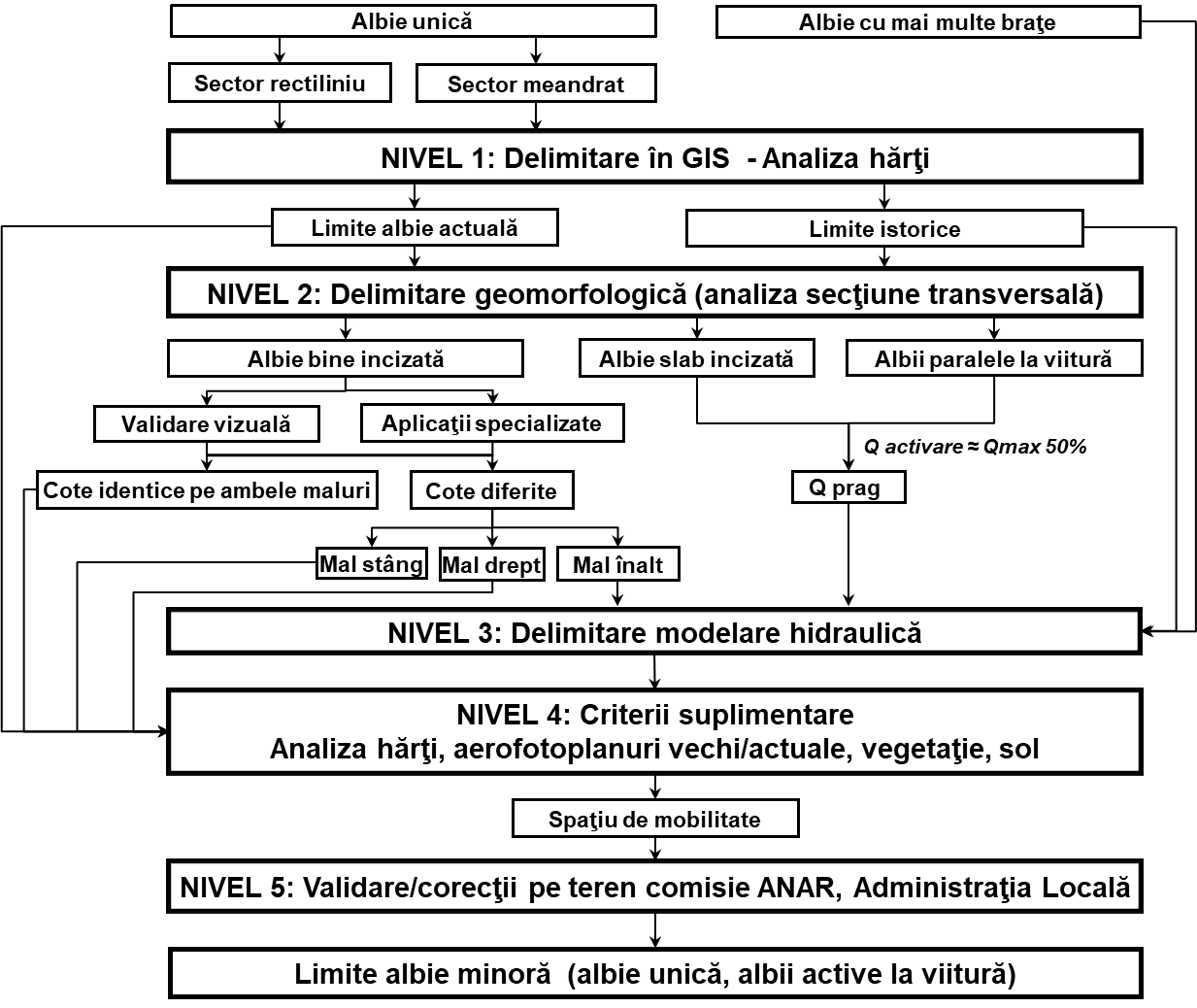 Detalierea activităților corespunzătoare fiecărui nivel de analiză se prezintă astfel:Nivelul 1 - delimitarea albiei minore pe bază de hărți în format digital sau pe hârtieUtilizând un Model Numeric al Terenului cu o precizie suficient de bună (min 8 pct/mp), pe baza variației pantei terenului se determină în mediu GIS linia continuă care marchează trecerea de la albia minoră la albia majoră. Validarea rezultatelor se realizează transpunând liniile malurilor astfel obținute, pe hărți sau aerofotoplanuri mai vechi. În cazul în care se constată că de-a lungul timpului albia a fost stabilă din punct de vedere al mobilității în plan se acceptă limita astfel determinată și se poate trece la Nivelul 4.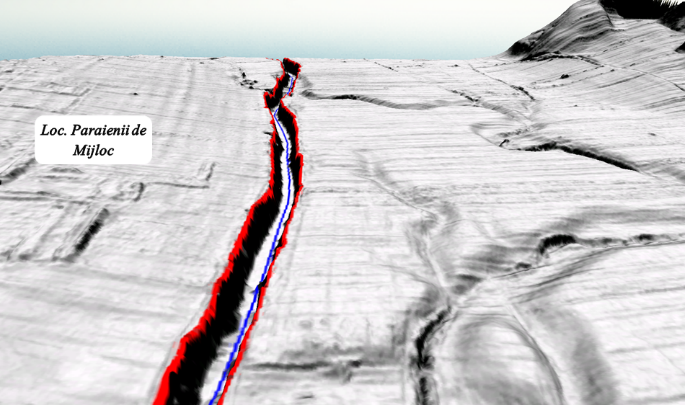 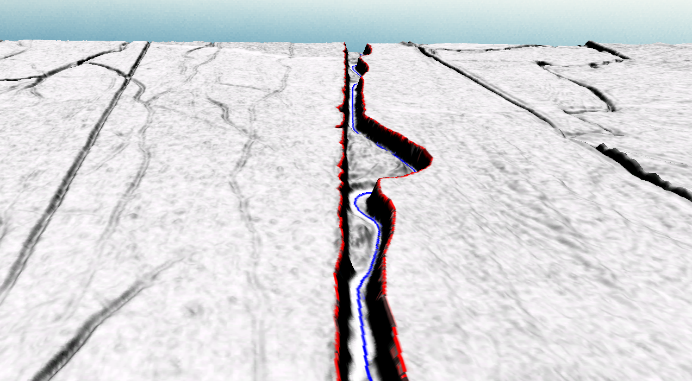 Dacă limitele obținute nu sunt certe, se trece la Nivelul 2 de analiză - delimitare geomorfologică.Nivelul 2 - delimitare geomorfologicăDelimitarea geomorfologică presupune analiza secțiunilor transversale ale albiei, obținute prin intersecția Modelului Numeric al Terenului (MNT) cu planuri verticale perpendiculare pe linia talvegului sau pe direcția generală de curgere. Analiza const în identificarea punctelor de creștere bruscă a ariei secțiunii transversale, cunoscând faptul ca la trecerea din albia minoră în albia majoră aria secțiunii de curgere are o variație puternică. Acest lucru poate fi pus în evidență calculând derivata 1 sau 2 a ariei secțiunii transversale în raport cu adâncimea sau în raport cu lățimea albiei. Pentru a obține o linie a malurilor care sa reliefeze cât mai fidel situația din teren este necesar ca echidistanța secțiunilor transversale analizate să fie cât mai mică (de ex. 10m) Albie bine incizatăÎn acest caz, validarea limitelor stabilite la Nivelul 1 se poate face fie vizual, pe baza profilelor transversale, fie utilizând derivata ariei secțiunii transversale de curgere.Cotele malurilor albiei minore rezultate în cazul analizelor efectuate atât în cazul nivelului I de analiză cât si în cazul Nivelului 2 de analiză pot fi diferite distingând o cotă pentru limita albiei minore pe malul stâng și o altă cotă pe malul drept.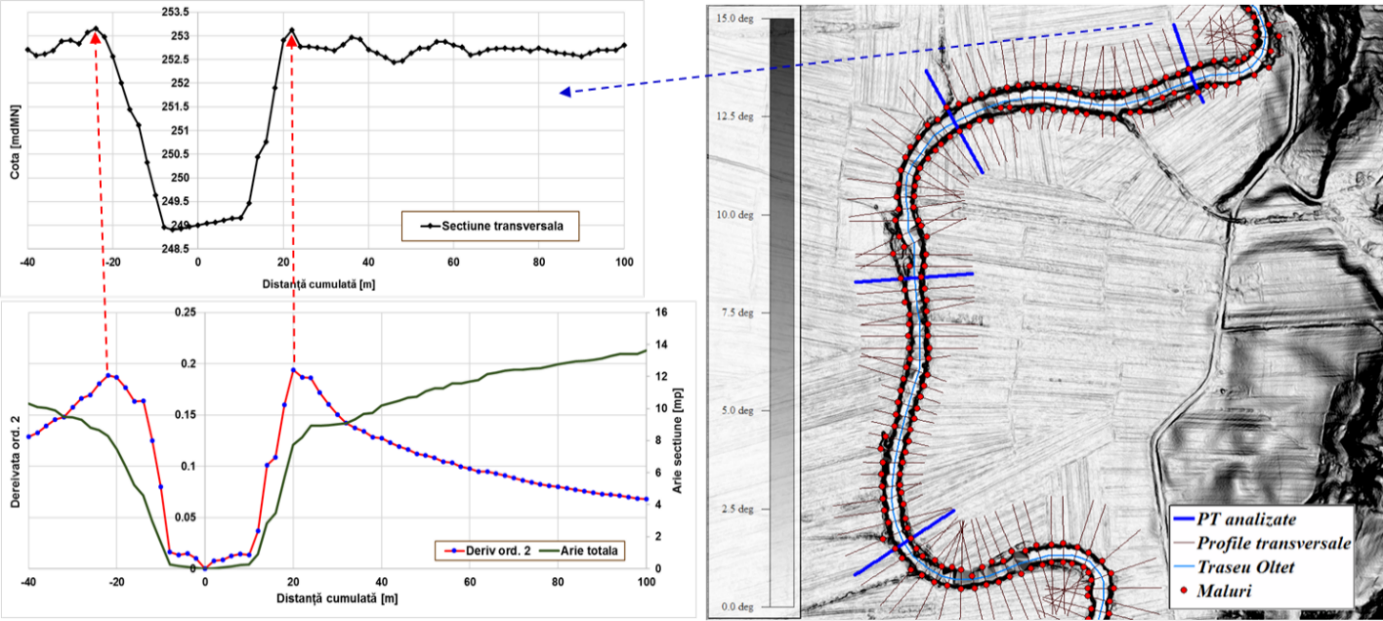 Localizarea malurilor albiei minore prin analiza secțiunilor transversaleValidarea poziției malurilor albiei minore se va realiza transpunând liniile malurilor astfel obținute pe harți sau aerofotoplanuri.În cazul în care rezultatele sunt concludente se trece la Nivelul 4.În cazul în care nu se pot stabili pozițiile malurilor se va trece la Nivelul 3 de analiza - delimitare pe bază de modelare hidraulică.Albie slab incizatăÎn acest caz nu se poate pune în evidență linia malurilor, fiind necesară trecerea la Nivelul 3 de analiză, - delimitare pe bază de modelare hidraulică.Albii paralele la viiturăȘi în acest caz este necesară trecerea la Nivelul 3 de analiză - delimitare pe baza de modelare hidraulică.Nivelul 3 - delimitare pe bază de modelare hidraulicăDelimitarea albiei minore în cadrul acestui nivel de analiză presupune determinarea prin modelare hidraulică în regim permanent de curgere a cotelor corespunzătoare unor debite prag și transpunerea lor în plan. Pentru delimitarea hidraulică se pot utiliza acolo unde sunt disponibile modelele elaborate în cadrul unor proiecte anterioare. Se pot utiliza următoarele valori de debit prag pentru delimitarea albiei minore:valoarea medie a debitului de umplere corespunzător secțiunilor amonte și aval pentru care limitele albiei rezultă prin delimitare geomorfologică;valoarea debitul de umplere al albei minore, care pe baza experienței rezultate din studiile de caz poate fi admis egal cu debitul maxim cu probabilitatea anuală de depășire de 50% ;în cazul în care limita albiei minore rezultată în urma unei modelări hidraulice corespunzătoare debitul maxim cu probabilitatea anuală de depășire de 50% ;Transpunerea în plan a lățimii albiei minore se realizează prin intersecția suprafeței libere a apei rezultate din calculul hidraulic cu modelul numeric al terenului.Așa cum s-a menționat în descrierea pașilor de analiza de la Nivelele 1 şi 2  delimitarea pe baza modelării hidraulice se utilizează în următoarele cazuri:albii unice, bine delimitate, dar cu maluri înalte;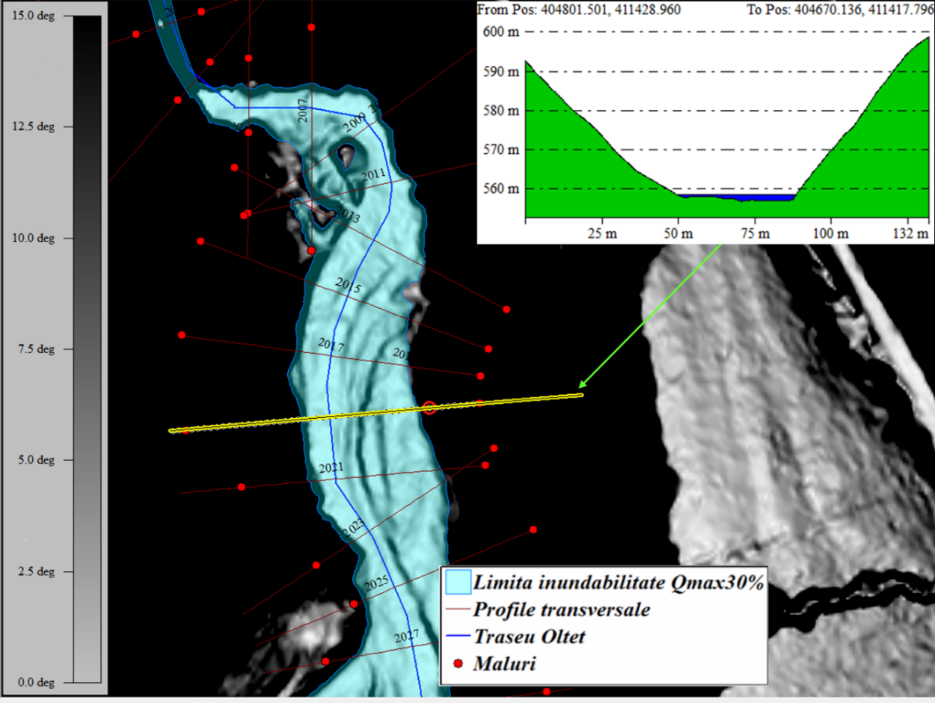 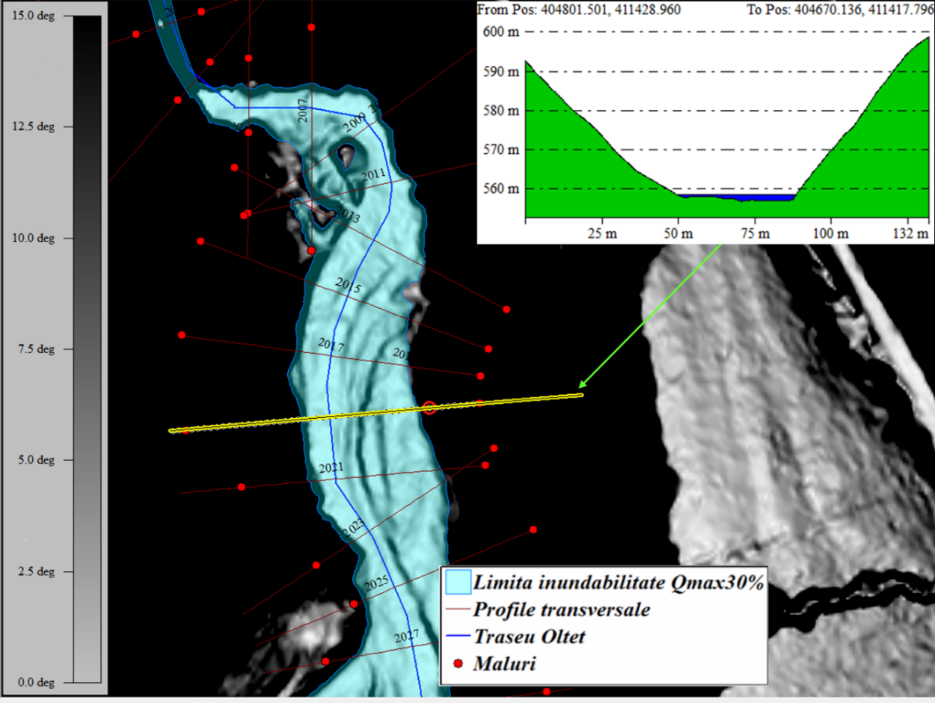 albii slab incizate la care secțiunea de curgere variază uniform cu verticala și nu există trecere de la albia minoră la albia majoră;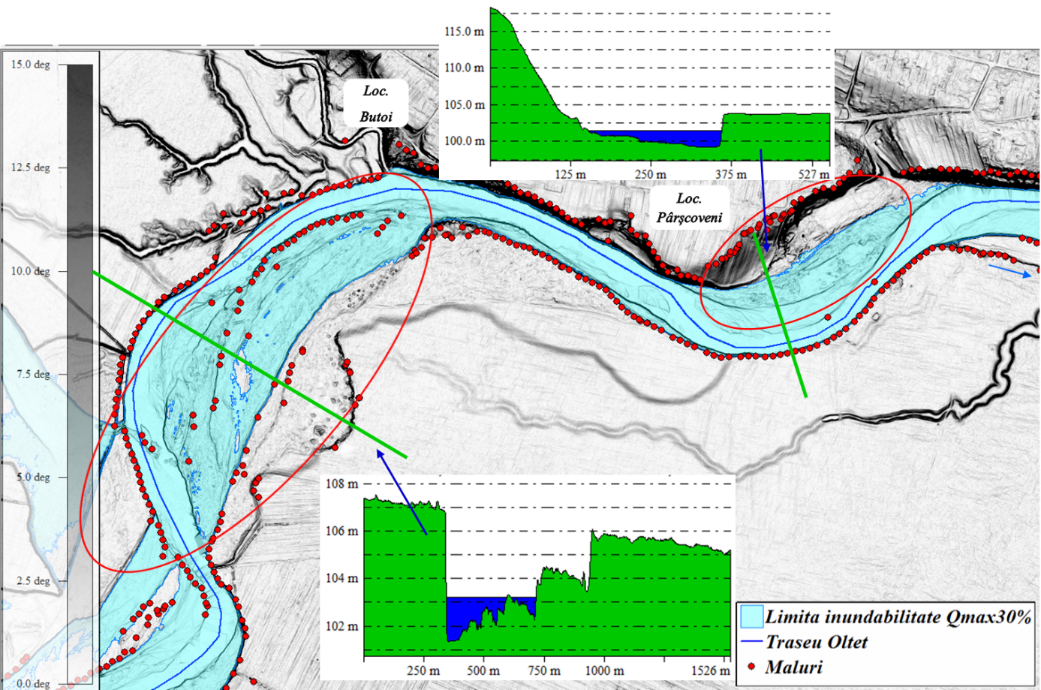 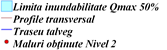 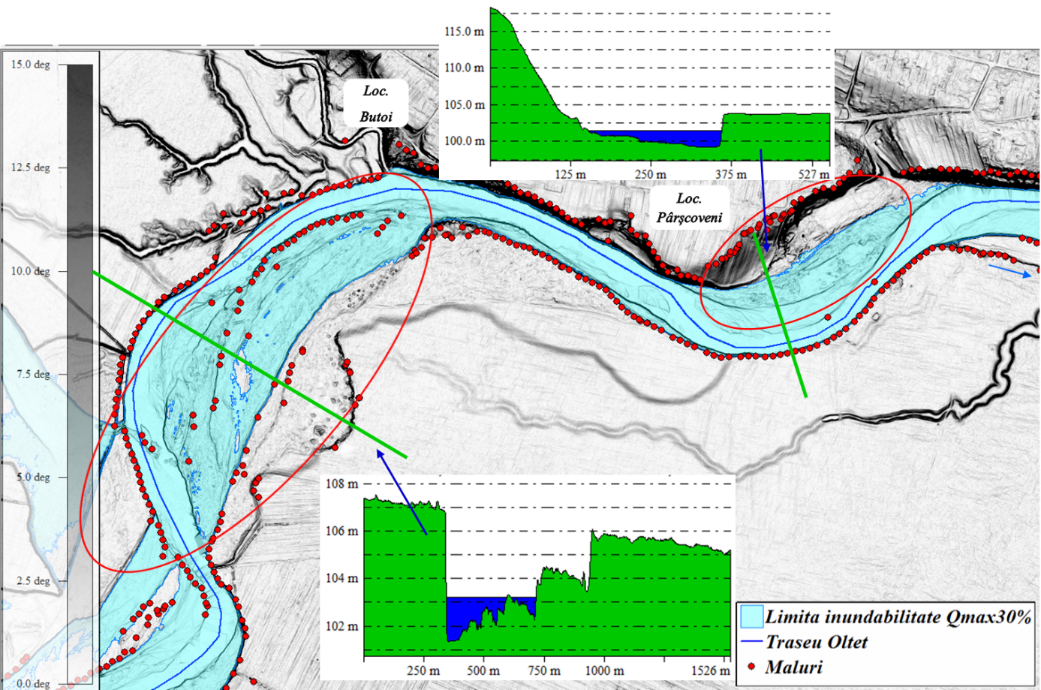 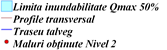  albii cu brațe multiple și albii paralele care se activează la viiturile curente.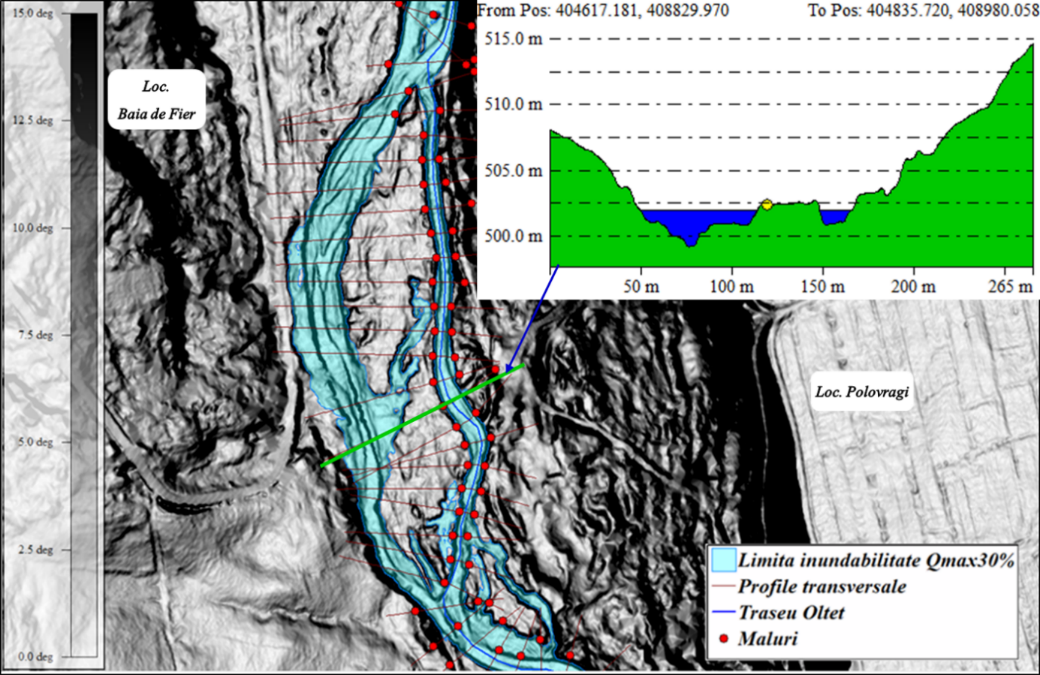 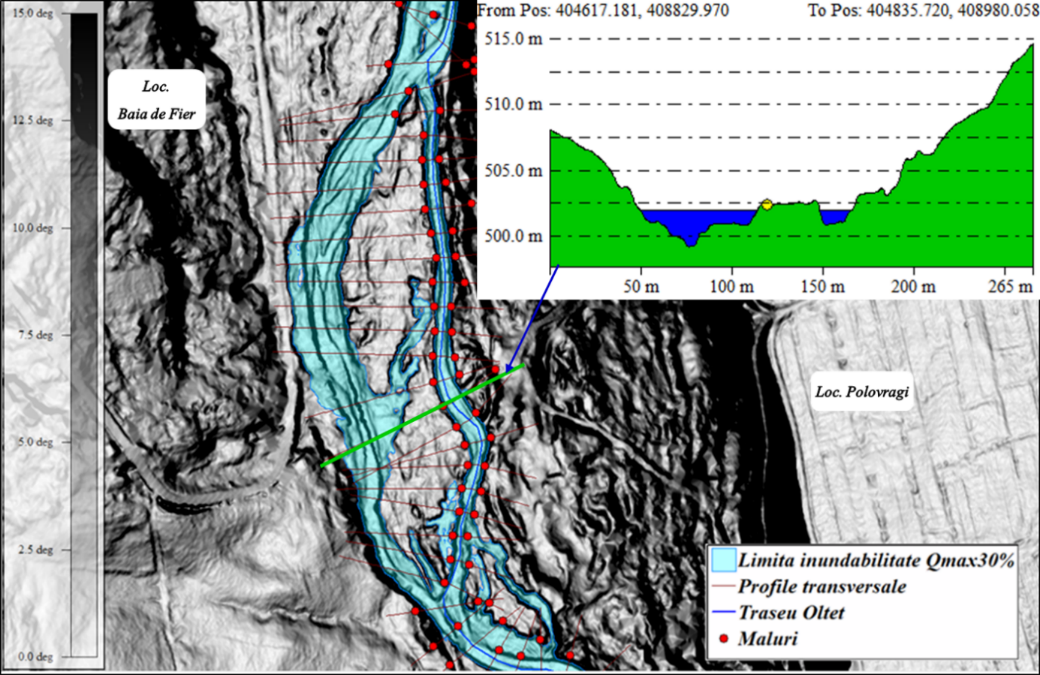 De asemenea, modelarea hidraulică poate fi utilizată şi în cazul în care rezultatele de la nivelurile anterioare de analiză nu sunt concludente.În cazul în care rezultatele sunt concludente se trece la Nivelul 5 de analiză - validare/corecții pe teren.Dacă delimitarea albiei minore având la bază modelarea hidraulică nu este concludentă sau este dificil de realizat se trece la Nivelul 4 de analiză.Nivelul 4 - delimitare pe bază de criterii suplimentareÎn cazul unor rezultate neconcludente la nivelurile anterioare de analiză privind limitele albiei minore se propune utilizarea altor criterii, ca de exemplu:analiza mobilității în plan a traseului râului pe baza hărților şi aerofotoplanurilor;apariția vegetației caracteristice zonei de luncă;schimbarea granulometriei la trecerea de la albia minoră la albia majoră În cazul albiilor slab incizate, cu brațe multiple sau cu albii paralele, pe baza hărților sau aerofotoplanurilor actuale sau mai vechi se determină limitele de variație în plan a traseului albiei. În continuare, se determină spațiul de mobilitate care se identifică cu înfășurătoarea corespunzătoare brațelor extreme. Nivelul 5 - Validare/corecții pe teren de către comisia de delimitare, cu participarea reprezentantilor Administrațiilor LocaleRezultatele delimitării din etapele precedente sunt validate sau corectate eventual în cadrul vizitei pe teren efectuat de către comisia de delimitre la care vor fi invitai reprezentanii Administrațiilor Locale i eventual, ai Prefecturilor .Anexa nr. 3 - Conţinutul Conform art. 258 din Regulamentul de avizare, recepție si înscriere in evidentele de cadastru si carte funciar Ordinul 700/2014 documentația pentru solicitarea avizului de începere a lucrărilor de măsurători terestre, cartografie, cadastru, geodezie, fotogrammetrie, trebuie să identifice limitele zonei care face obiectul avizului şi să precizeze categoriile de lucrări ce se vor executa.În acest sens, documentația include următoarele elemente:beneficiarul lucrării;executantul lucrării;scopul lucrării şi termenul de execuţie;identificare zonei;menţionarea datelor ce vor rezulta, preciziile acestora, gradul de detaliere; scara corespunzătoare a produselor cartografice, suprafaţa pe care se execută lucrarea, formatul în care vor fi predate;copii ale specificaţiilor tehnice solicitate de beneficiar prevăzute în contract sau în caietul de sarcini, care au menţiunea: "conform cu originalul" şi semnătura beneficiarului/executantului, copia procesului verbal de avizare a specificaţiilor tehnice, emis de ANCPI, dacă este cazul;planul de încadrare în zonă.Anexa nr. 4 - Conţinutul documentaţiei pentru recepţia lucrăriloronformRegulamentul de avizare, recepție și înscriere in evidentele de cadastru si carte funciarăOrdinul700/2014, ART. 259(1) Recepția lucrărilor de specialitate are ca scop verificarea îndeplinirii condițiilor de execuție impuse de normativele, metodologiile și instrucțiunile elaborate de Agenția Națională, a standardelor tehnice în vigoare și a avizelor eliberate.(2) Recepția lucrărilor de specialitate se realizează pentru toate lucrările de măsurători terestre, cartografie, cadastru, geodezie, fotogrammetrie.(3) Documentația aferentă recepției tehnice se întocmește analog și digital, in formate care permit accesul și transferul de date.ART. 261(1) Documentația topografică este ansamblul pieselor tehnice care se anexează cererii de avizare/recepție a lucrărilor de topografie.(2) Toate informațiile și datele rezultate din măsurători trebuie arhivate de persoana autorizată, care este obligată să le prezinte la solicitarea oficiului teritorial. Daca persoana autorizată nu prezintă informațiile solicitate, se prezumă că aceasta nu a efectuat măsurători în teren. În funcție de metodele și mijloacele de măsurare utilizate persoana autorizată va face dovada efectuării măsurătorilor prin carnetul de teren, schița rețelei, descrierea punctelor noi de îndesire și de ridicare, rapoarte GPS, măsurători în format RINEX, rapoarte referitoare la preciziile determinate.(3) Documentația anexata la solicitarea recepției planurilor/hărților analogice sau digitale:borderoul;dovada achitării tarifelor legale;cererea de recepție;copia avizului de începere a lucrării, după caz;inventarul de coordonate x,y,z in format digital;calculul analitic al suprafețelor;memoriul tehnic, care va cuprinde: metodele de lucru, aparatura utilizată, prelucrarea datelor, preciziile obținute, suprafața pe care se execută lucrarea;planul topografic in format analogic, la scara 1:5.000-1:100;documentația în format digital cu reprezentarea zonei aferente lucrării.ART. 262Documentațiile topografice sunt:planurile topografice, care stau la baza întocmirii planurilor urbanistice generale, al planurilor urbanistice zonale, al planurilor urbanistice de detaliu;planurile topografice necesare întocmirii documentației de autorizare a lucrărilor de construire și de desființare;alte planuri topografice rezultate in urma măsurătorilor la teren, inclusiv rețele de îndesire și ridicare care se desfășoară pe suprafețe sub 100 km2;documentațiile topografice, întocmite conform Hotărârii Guvernului nr. 834/1991, cu modificările și completările ulterioare;planul de amplasament și delimitare al expertizelor judiciare in specialitatea topografie, geodezie și cadastru, la solicitarea instanțelor de judecată.Anexa nr. 5 - Conţinutul documentaţiei cadastrale de primă înregistrare a albiilor minore Regulamentul de avizare, recepție și înscriere în evidențele de cadastru și carte funciară Ordinul 700/2014,Borderou (anexa 1.29*)  ;Dovada achitării tarifului;Cererea de recepție și înscrierea (anexa 1.31*);Declarația pe proprie răspundere cu privire la identificarea imobilului măsurat (anexa 1.32*);Copiile actelor de identitate ale proprietarilor și ale altor titulari de drepturi reale persoane fizice/adeverință emisă de către Serviciul Public Comunitar de Evidența Populației din care să rezulte datele de identificare sau certificatul constatator, în cazul persoanelor juridice;Copia extrasului de carte funciară pentru informare sau copia cărții funciare, dacă este cazul;Certificatul fiscal eliberat de primăria în circumscripția căreia se află imobilul respectiv (dacă este cazul);Originalul sau copia legalizată a înscrisurilor în temeiul cărora se solicită înscrierea;Inventarul de coordonate al punctelor de stație și al punctelor radiate,Calculul analitic al suprafețelor;Memoriul tehnic;Planul de amplasament și delimitare (anexa 1.35*);Nota - * Ordinul Directorului General al Agenției Naționale de Cadastru și Publicitate Imobiliară nr.700/2014 privind aprobarea Regulamentului de avizare, recepție și înscriere în evidențele de cadastru și carte funciară , cu completările ulterioareTermenMetodologia de delimitare a albiilor minore propusaPropuneri tertiAlbia majorăPorţiunea de teren din valea naturală a unui curs de apă, peste care se revarsă apele mari, la ieşirea lor din albia minorăApe mari frecventeViituri cu debite maxime având frecvenţe de apariție de 1,7 – 2,4 aniAlbie meandratăRâu ajuns la maturitate și prezentând un traseu sinuos în planAlbia minorăAlbia minoră a cursului de apă este o fâşie continuă ce urmărește şi include în ea partea inferioara a văii, asigurând prin secțiunile ei succesive continuitatea curgerii la ape mari frecvente, de la izvoare până la vărsarea în cursul de apă de ordin superior, incluzând insulele create prin curgerea naturală a apelor si desprinderea de brațe. Albia minoră cuprinde terenurile acoperite permanent sau temporar cu apă. prundişurile, stufărişurile, păpurişurile. răchitişurile. zonele umede sau terenuri care după retragerea apelor nu pot avea altă folosinţă. Albia minoră poate fi naturală sau amenajată prin lucrări hidrotehniceSuprafaţă de teren, ocupată permanent sau temporar de apă, care asigură curgerea nestingherită din mal în mal a apelor prin secțiunile ei succesive, continuitatea scurgerii  apelor la niveluri corespunzătoare debitelor de formare și medii multi anuale,  de la izvoare până la vărsarea în afluentul de grad superior, aceasta cuprinzând inclusiv insulele create prin curgerea naturală a apelor și desprinderea de brațe, terenurile acoperite permanent sau temporar cu apă, prundișurile, stufărișurile, păpurișurile, răchitișurile, zonele umede,  terenuri care după retragerea apelor nu pot avea altă folosinţă. Albia minoră poate fi  naturală sau amenajată cu lucrări hidrotehnice.Albia minoră - este o fâşie continuă ce urmărește şi include în ea partea inferioara a văii, asigurând prin secțiunile ei succesive continuitatea curgerii la ape mari frecvente, de la izvoare până la vărsarea în cursul de apă de ordin superior, incluzând insulele create prin curgerea naturală a apelor şi desprinderea de brațe. Albia minoră cuprinde terenurile acoperite permanent sau temporar cu apă. prundişurile, stufărişurile, păpurişurile. răchitişurile. zonele umede sau terenuri care după retragerea apelor nu pot avea altă folosinţă. Albia minoră poate fi naturală sau amenajată prin lucrări hidrotehnice”Acumulare nepermanentăAcumulare realizată prin bararea unui curs de apă sau ca incintă laterală îndiguită, având rol numai de atenuare a viiturilor.Amenajare hidrotehnica constând din construcţii de retenţie,, diguri de contur, instalaţiile, echipamentele şi sistemele funcţionale adiacente şi din lacul de acumulare format numai în perioade de viituri având rol numai de atenuare a acestora. Albie părăsită(braț mort)Sector de albie prin care nu mai are loc curgerea obișnuită a apei, datorită migrării acesteia pe un traseu nouAcumulare permanentăAcumulare realizată prin bararea unui curs de apă pentru obţinerea unei retenţii permanente de apă, utilizată pentru satisfacerea cerinţelor de apă ale folosinţelor și pentru atenuarea si/sau undelor de viitură.Amenajare hidrotehnica constând dinconstrucţii de retenţie, instalaţiile, echipamentele şi sistemele funcţionale adiacente şi din lacul de acumulare format în amonteLac realizat prin bararea unui curs de apă pentru obținerea unei retenții permanente de apă, utilizată pentru satisfacerea cerințelor de apă ale folosințelor (vezi definitia lac de acumulare permanent)Albie cu mai multe brațeRâu larg și puțin adânc care curge sub forma unor canale, separate prin bancuri sau insule, ale căror cursuri se întrepătrund. Deși pe ansamblu râul nu are meandre, pe canale există în general meandre locale.Albie bine incizatăAlbie adâncită cu linia malurilor bine pusă în evidență, formată prin erodarea fundului văiiAlbie slab incizatăAlbie căreia nu i se poate pune în evidență linia malurilorAxul de referinţă al cursului de apăSistemul de borne geodezice având coordonatele în sistem de referinţă Marea Neagră '75 amplasate în lungul cursurilor de apă, codificate şi utilizate pentru reperajul albiilor minore ale cursurilor de apă şi al obiectivelor care sunt gestionate prin sistemul informaţional specific domeniului de gospodărire a apelor.Albie veche5^1-Albia veche - Albie părăsită sau un braț mort, sector de albie prin care nu mai are loc curgerea obișnuită a apei datorată migrării acesteia pe un  traseu nou, sector unde  nu se mai pot identifica principale caracteristici geomorfologice ale acesteia, respectiv patul albiei, talvegul albiei și malurileAlbie nouăSector de  albie format prin străpungerea pedunculului unui meandru, sau prin deplasarea scurgerii apei pe un alt traseu5^1-Albie nouă - Termen care se referă la un sector de  albie de străpungere, porțiune de albie nou creată prin tăierea naturală a pedunculului unui meandru, printr-un proces de autocaptare.AluviuneSuprafață de teren inclusă în albia unei ape curgătoare, formată treptat și natural în timp, în care este cuprins  material de dimensiuni și compoziție chimică, mineralogică  diferită ( mâl, nisip, pietriș) antrenat, transportat și depus de acestaAvulsiuneEroziune de malproces geomorfologic de modelare în timp a malurilor unui curs de apă prin desprinderea unei porțiuni de teren din mal ca urmare a acțiunii valurilor, apelor mari, ghețurilor, viiturilor, urmată de transportul și depunerea  materialului din malTermen care definește o eroziune de mal,  procesul geomorfologic de modelare în timp a malurilor unui curs de apă prin desprinderea unei porțiuni de teren din mal ca urmare a acțiunii valurilor, apelor mari, ghețurilor, viiturilor,  urmată de transportul și depunerea  materialului din malBaraj Construcție dispusă transversal pe firul unui curs de apă, în scopul acumulării de apăConstrucție antropică dispusă transversal pe firul unui curs de apă, în scopul acumulării unui volum de apă necesară asigurării diferitelor folosințe.Baraj naturalObstacol creat în mod natural dispus transversal pe firul de vale al unui curs de apă, în spatele căruia se formează un lac, la origine aflându-se fenomene de alunecare/prăbușire a versanților, activități vulcanice, morenaice sau glaciareBazin hidrograficSuprafață de teren delimitată de cumpăna apelor de pe care un  curs de apă își adună afluienții sau apele meteoriceCadastrul ApelorActivitatea privind inventarierea, clasificarea, evidenţa şi sinteza datelor referitoare la reţeaua hidrografică, resursele de apă, lucrările de gospodărire a apelor, precum şi la prelevările şi restituţiile de apăCadastrul apelor  se definește ca Sistem informational specific domeniului gospodaririi apelor,   activitate de inventariere, clasificare, evidenta, sistematizare si sinteza a datelor existente si a rezultatelor masuratorilor intreprinse pentru caracterizarea in detaliu a resurselor de apa, a retelei hidrografice, precum si a lucrarilor de gospodarire a apelor, realizate pentru valorificarea acestor resurse, pentru combaterea efectelor distructive ale apelor si pentru protectia calitatii apelorBaza de date rezultata in urma activitatilor privind inventarierea, clasificarea, evidenţa şi sinteza datelor referitoare la reţeaua hidrografică, resursele de apă, lucrările de gospodărire a apelor, precum şi la prelevările şi restituţiile de apăCoronamentCoronamentul este partea superioară a unui dig, baraj, dig lateral la canalele în rambleuartea superioară a unui dig, baraj, dig lateral la canalele în rambleuDelimitare geomorfologicăStabilirea liniei malurilor funcție de variația bruscă a ariei secțiunii de curgere sau de modificarea bruscă a pantei malului la trecerea de la albia minoră la albia majoră Operațiune tehnică privind stabilirea liniei malurilor unui curs de apă funcție de variația bruscă a ariei secțiunii de curgere,  de formele de relief și categoriile de teren incluse în acesta, coroborat cu studiul privind modificarea bruscă a pantei malului și trecerea de la albia minoră la albia majorăDelimitare hidraulicăStabilirea liniei malurilor funcție de un debit prestabilit, fie ca valoare, fie ca probabilitate de depășire aferentă în perioadă de viiturăSpațiu de mobilitateO parte a albiei majore în interiorul căreia albia minoră poate migra lateral pentru a permite mobilizarea sedimentelor precum și funcționarea optimă a ecosistemelor acvatice și terestreSistem integrat de cadastru si carte funciaraSistemul unitar şi obligatoriu de evidenţă tehnică, economică şi juridică prin care se realizează identificarea, măsurarea, descrierea şi înregistrarea imobilelor în documentele cadastrale şi reprezentarea acestora pe hărţi şi planuri cadastrale, precum și înscrierile referitoare la drepturile reale imobiliare, la drepturile personale, la actele, faptele sau la raporturile juridice care au legătură cu imobilele, , CuvetaFormă depresionară de relief (depresiune, cută, vale, etc) în care se acumulează apă și material sedimentar, în mod obișnuit  rezultată ca urmare a barării cursului unui râu sau urmare a unor fenomene naturale.-  Formă negativă de relief (depresiune, cută, vale, etc)  în care se acumulează apa și material sedimentar în mod obișnuit,  rezultată ca urmare a  barării  cursului unui râu sau urmare a unor fenomene naturale,  teren unde au loc fenomene specifice privind acțiunile și proprietățile fizico-chimice și biologice ale apei, apariția de floră și faună specifice, microclimat, colmatări, în funcție de cazDerivaţieLucrare hidrotehnică realizată pentru transferul unor volume de apă cu scopul reglementării debitelor, pentru asigurarea cerinţelor de apă ale folosinţelor, apărarea împotriva inundaţiilor, cu scop navigabil sau pentru protecţia unor lucrări hidrotehnice etc.DigLucrare hidrotehnică de pământ, de piatră sau beton executată în lungul unui curs de apă pe malul acestuia, pe țărmul sau în lungul mării, în scopul apărării contra inundațiilor a zonelor limitrofe, creării de incinte uscate, reducerii energiei valurilor, adăpostirii navelor, etc.Dig: Lucrare hidrotehnică de pământ, de piatră sau beton, executată  pe malul sau în albia unei ape, pe țărmul sau în lungul mării, poziționat longitudinal, transversal sau inelar față de acestea, imers sau emers, total sau parțial, realizat în scopul: corectării albiei unui curs de apă, apărării contra inundațiilor a zonelor limitrofe, creării de incinte uscate, reducerii energiei valurilor, adăpostirii navelor, etc.Fondul Național de date de gospodărire a apelorTotalitatea bazelor de date meteorologice, hidrologice, hidrogeologice, de gospodărire cantitativă şi calitativă a apelorIazLac natural sau artificial de dimensiuni reduse cantonat într-o zonă de relief depresionar, uneori în albia majoră a unui curs de apă, alimentat din ploi, din topirea zăpezii sau a gheții, din freatic, etc.Lac artificial creat prin abaterea unui curs de apă într-o zonă de relief negativ sau prin bararea unui curs de apă într-o zonă colinară sau de câmpie, cu ajutorul unui baraj de pământ de dimensiuni reduse, prevăzut cu instalaţii hidrotehnice pentru reţinerea şi deversarea/evacuarea apei, utilizat pentru creșterea peștilor, morărit, gatere, etcLac creat prin abaterea unui curs de apă într-o zonă de relief negativ sau prin bararea unui curs de apă într-o zonă colinară sau de câmpie, cu ajutorul unui baraj de dimensiuni reduse, prevăzut cu instalaţii hidrotehnice pentru reţinerea şi deversarea/evacuarea apei, utilizat pentru creșterea peștilor, morărit, gatere, activități de recreere și pescuit sportiv sau activități industriale specifice domeniului de activitate.Lac artificialCorp de apă interioară, stătătoare, de suprafaţă, amplasată într-o formă de relief depresionară (cuvetă, cută, depresiune, etc), rezultat din acțiunea factorilor antropici, cu suprafețe și adâncimi diferite;Lac de Acumulare permanentăeste un lac creat în mod antropic prin  bararea unui curs de apă (râu sau fluviu) printr-o lucrare hidrotehnică, ce cuprinde terenuri  care au reglementat regimul juridic prin acte de expropiere efectuate în baza legii, cu teren ocupat  în cea mai mare parte a anului cu un volum permanent de apă, mărginit de maluri naturale sau artificiale, cu rol  de formare a unei rezerve de apă necesară producerii de energie electrică și pentru alimentarea cu apă a unor localități și facilități din industrie și agricultură,  atenuarea de viituri, precum și pentru regularizarea debitului apei în aval și diferite folosințe turisticeLac fluviatilLac care a luat naștere în  prin revărsarea apelor unui curs important de apăLac naturalcorp de apă stătătoare apărut în decursul timpului în condiţii naturale, prin cantonarea acesteia într-o formă de relief depresionară (cuvetă, depresiune etc.) indiferent de intervenţiile antropice ulterioare formării indiferent de intervenţiile antropice ulterioare formări;Malurile albiei minorePrin malurile albiei minore se înțeleg formele geomorfologice de teren existente la cota de la care începe inundarea albiei majore. În cazul în care la cota respectivă se întâlnesc forme geomorfologice cu pante abrupte si cote inalte, acestea se vor include până la cota lor maximă în definirea malurilor albiilor minoreNivel mediuPoziția curbei suprafeței libere a apei, raportată la un plan de referință absolut (MN75), corespunzătoare tranzitării prin albie a debitului mediu multianual (debit modul). Nivel maxim de exploatare   caracteristic al unui lac de acumulare corespunzător celei mai ridicate cote pe care o poate atinge apa în lac pe perioada de viitură, simbolizat prin (NmaxE)Nivel normal de retenție caracteristic al unui lac sau iaz, corespunzător cotei apei în decursul unei expoatări normale fără deversări Perioadele cu ape mariPerioadele de timp în care pe râu se tranzitează debite cu valori care depășesc valoarea debitului mediu multianual.Plan topograficReprezentare convențională, în plan, analogică sau digitală, a unei suprafețe de teren, într-o proiecție cartografică și într-un sistem de referință. În România planul topografic se întocmește în Sistem de proiecție Stereografic 1970 și în Sistem referință Marea Neagră 1975.Profil transversalReprezentarea grafică în plan vertical, faţă de un sistem de referinţă altimetric (în cazul României MN75) a variaţiei altitudinii punctelor unei secţiuni perpendiculare pe direcţia de curgere a apei în funcţie de distanţele faţă de un reper luat ca bază (cu marcarea tipului de folosinţă a terenului). Profil longitudinal în lungReprezentarea grafică în plan vertical faţă de un sistem de referinţă altimetric, (in cazul României MN75) a liniei talvegului, a malurilor şi a liniilor suprafeţei libere ale apei pentru valori ale debitelor maxime cu diverse probabilităţi anuale de de depășire.Regularizarea cursului de apăLucrare hidrotehnică executată pe cursul unei ape, care constă în modificări asupra traseului în plan (rectificare), a secțiunii transversale (calibrare) și a profilului longitudinal ( panta medie a patului albiei).STEREO 70Proiecţia cartografică oficială în România Sistem informaţional specific domeniului gospodăririi apelorActivitatea de inventariere, clasificare, evidenţă, sistematizare şi sinteză a datelor existente şi a rezultatelor măsurătorilor întreprinse pentru caracterizarea în detaliu a resurselor de apă, a reţelei hidrografice, precum şi a lucrărilor de gospodărire a apelor, realizate pentru valorificarea acestor resurse, pentru combaterea efectelor distructive ale apelor şi pentru protecţia calităţii apelor.Spaţiul de mobilitate funcţionalSpaţiu adiacent limitelor albiei minore delimitat pe criterii geomorfologice şi sedimentologice, ce nu include zonele locuite, căile de comunicaţii majore, traversările de râuri, dar în care sunt cuprinse obiective economice și sociale secundare (căi de comunicații comunale, puțuri de captare a apei subterane, balastiere de capacitate redusă, locuinţe izolate, etc.). În cadrul acestui spaţiu pot fi identificate zonele probabile de eroziune pentru un orizont de 40-50 de aniSpaţiul de libertateAcel spaţiu al albiei majore în interiorul căreia albia minoră poate migra lateral pentru a permite mobilizarea sedimentelor precum și funcționarea optimă a ecosistemelor acvatice și terestre - (SDAGE RMC, Volume 1, Mesures opérationnelles générales, § 3.1.3.1., p53)Talveg -Linia care unește între ele punctele de cota minimă a unui curs permanent sau nepermanent de apăTaluzSuprafață înclinată caracteristică lucrărilor hidrotehnice de tip dig sau baraj, care se limitează în partea superioară de coronament, iar în partea inferioară de fundație, sau terenul naturalUnitate de gospodărire a apelorOrice formă organizatorică din structura autorităţiilor de gospodărire a apelor (Administraţia Naţională "Apele Romane").ViiturăCreștere în timp relativ scurt sau brusc bruscă a nivelului sau debitului unui curs de apă, datorită unei ploi torențiale sau topirii bruște a zăpezilor și a ghețurilor; umflare a apelor curgătoare având drept consecință revărsarea acestora în albia majoră.Sector de rau (din punct de vedere administrativ)...................................porțiune din  albia cursului de apă naturală sau amenajată,  porțiune de albie parăsită,  porțiune de albie amenajată cu lucrări de corectare, rectificare, stabilizare, sistematizare sau îndiguire, care poate fi identificată prin limite administrativ teritoriale, sau prin elemente  elemente construite și stabile în timp: rețele edilitare, poduri, podețe, rețele de transport apă,  rețele de transport produse petroliere sau derivate,  rețele de transport energie,  rețele de telecomunicații, sau alte lucrari de artaSector de albie minoră care reprezintă o porțiune din  albia cursului de apă naturală, amenajată sau de albie parăsită, identificată și delimitată prin  limitele lucrărilor de corectare, rectificare, stabilizare, sistematizare sau îndiguire, care poate fi identificată prin limite administrativ teritoriale, sau prin elemente construite transversal pe aceasta și stabile în timp: rețele edilitare, poduri, podețe, rețele de transport apă,  rețele de transport produse petroliere sau derivate,  rețele de transport energie,  rețele de telecomunicații, sau alte lucrari hidrotehnice sau de artăSector de rau (din punct de vedere hidrologic...................................porțiune din  albia cursului de apă naturală sau amenajată,  porțiune de albie parăsită,  porțiune de albie amenajată cu lucrări de corectare, rectificare, stabilizare, sistematizare sau îndiguire, care poate fi identificată prin limite administrativ teritoriale, sau prin elemente  elemente construite și stabile în timp: rețele edilitare, poduri, podețe, rețele de transport apă,  rețele de transport produse petroliere sau derivate,  rețele de transport energie,  rețele de telecomunicații, sau alte lucrari de artaSector de albie minoră pe care caracteristicile hidrologice se mentin constante spatiuReprezentare spațiala a traseului malurilor albiei minore conform liniilor de rupere de panta râu Olteț, loc. Pârâienii de Mijloc (Nivel 1)Reprezentare spațiala a traseului malurilor albiei minore conform liniilor de rupere de panta, râu Teleorman, zona Pădurii Bălașănca